Nr sprawy: 2/2023/NW 					            Załącznik nr 2 do Informacji o sprzedażyPRASA HYDRAULICZNA NOŻNA BERNARDO WK12FHPrasa hydrauliczna o następujących właściwościach:Do wyrównywania, prasowania, gięcia, montażu kół zębatych, tarcz itp.W tym jednostopniowa pompa hydrauliczna ręczna i automatyczne wycofanie tłokaIdealne prasy dla rzemieślników i warsztatów naprawczychW wyposażeniu standardowym z manometremStół prasy o regulowanej wysokości z trzpieniami blokującymiUniwersalne zastosowanie w montażowniach i warsztatachStandardowo z pedałem nożnym i pompą hydrauliczną do dosuwu tłoka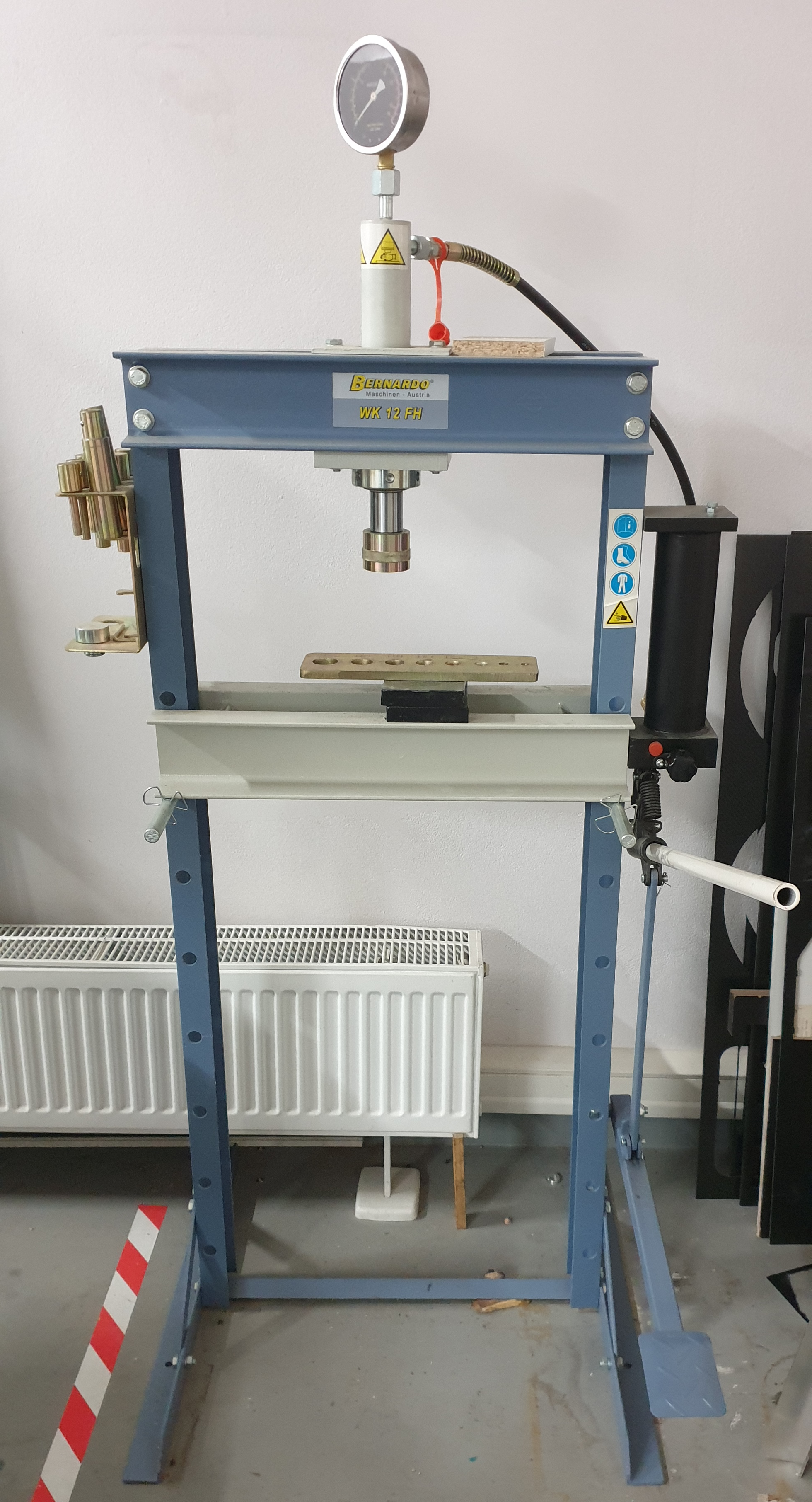 Data zakupu: 2019 rok,stan techniczny: praktycznie nie używana.